TRASMISSIONE DI SUGGERIMENTI e/o PROPOSTE  PER L’INDIVIDUAZIONE DEGLI AMBITI ed EDIFICI DI CUI AGLI  Artt.  8bis / 40bis / 40ter,  DELLA LEGGE REGIONALE 11 marzo 2005  n° 12T R A S M E T T Esuggerimento / proposta per l’individuazione degli ambiti ed edifici di cui agli  artt.  8bis / 40bis / 40ter,  della legge regionale 11 marzo 2005  n° 12	A tal proposito, valendosi della facoltà prevista dall'articolo 47 del Decreto del Presidente della Repubblica 28/12/2000, n. 445, consapevole delle sanzioni penali previste dall'articolo 76 del Decreto del Presidente della Repubblica 28/12/2000, n. 445 e dall'articolo 483 del Codice Penale nel caso di dichiarazioni non veritiere e di falsità in atti,D I C H I A R Adi avere titolo alla presentazione di questo atto in quanto:ULTERIORI INTESTATARI DEL PROCEDIMENTOValendosi della facoltà prevista dall'articolo 47 del Decreto del Presidente della Repubblica 28/12/2000, n. 445, consapevole delle sanzioni penali previste dall'articolo 76 del Decreto del Presidente della Repubblica 28/12/2000, n. 445 e dall'articolo 483 del Codice Penale nel caso di dichiarazioni non veritiere e di falsità in atti,D I C H I A R Adi avere titolo alla presentazione di questo atto in quanto:memo:COMUNE DI RICENGOPROVINCIA DI CREMONAAl Comune di RicengoVia Roma  n° 826010 RICENGOSettore Urbanistica e Pianificazione TerritorialeSpazio riservato alla protocollazione Il/La sottoscritto/a Il/La sottoscritto/a Il/La sottoscritto/a Il/La sottoscritto/a Il/La sottoscritto/a Il/La sottoscritto/a Il/La sottoscritto/a Il/La sottoscritto/a Il/La sottoscritto/a Il/La sottoscritto/a Il/La sottoscritto/a Il/La sottoscritto/a Il/La sottoscritto/a Il/La sottoscritto/a Il/La sottoscritto/a Il/La sottoscritto/a Il/La sottoscritto/a Il/La sottoscritto/a Il/La sottoscritto/aCognomeCognomeCognomeCognomeCognomeNomeNomeNomeNomeNomeNomeNomeCodice FiscaleCodice FiscaleCodice FiscaleCodice FiscaleCodice FiscaleCodice FiscaleCodice FiscaleData di nascitaData di nascitaData di nascita    (M/F)    (M/F)CittadinanzaCittadinanzaCittadinanzaCittadinanzaCittadinanzaCittadinanzaCittadinanzaLuogo di nascitaLuogo di nascitaLuogo di nascitaLuogo di nascitaLuogo di nascitaLuogo di nascitaProvinciaResidenzaResidenzaResidenzaResidenzaResidenzaResidenzaResidenzaResidenzaResidenzaResidenzaResidenzaResidenzaResidenzaResidenzaResidenzaResidenzaResidenzaResidenzaResidenzaProvinciaProvinciaComuneComuneComuneComuneComuneIndirizzoIndirizzoIndirizzoIndirizzoIndirizzoIndirizzoIndirizzoIndirizzoIndirizzoCivicoCAPCAPTelefonoTelefonoTelefonoCellulareCellulareCellulareCellulareCellulareMail Mail Mail Mail Mail Mail PECPECPECPECPECin qualità di (questa sessione deve essere compilata se il dichiarante non è una persona fisica)in qualità di (questa sessione deve essere compilata se il dichiarante non è una persona fisica)in qualità di (questa sessione deve essere compilata se il dichiarante non è una persona fisica)in qualità di (questa sessione deve essere compilata se il dichiarante non è una persona fisica)in qualità di (questa sessione deve essere compilata se il dichiarante non è una persona fisica)in qualità di (questa sessione deve essere compilata se il dichiarante non è una persona fisica)in qualità di (questa sessione deve essere compilata se il dichiarante non è una persona fisica)in qualità di (questa sessione deve essere compilata se il dichiarante non è una persona fisica)in qualità di (questa sessione deve essere compilata se il dichiarante non è una persona fisica)in qualità di (questa sessione deve essere compilata se il dichiarante non è una persona fisica)in qualità di (questa sessione deve essere compilata se il dichiarante non è una persona fisica)in qualità di (questa sessione deve essere compilata se il dichiarante non è una persona fisica)in qualità di (questa sessione deve essere compilata se il dichiarante non è una persona fisica)in qualità di (questa sessione deve essere compilata se il dichiarante non è una persona fisica)in qualità di (questa sessione deve essere compilata se il dichiarante non è una persona fisica)in qualità di (questa sessione deve essere compilata se il dichiarante non è una persona fisica)in qualità di (questa sessione deve essere compilata se il dichiarante non è una persona fisica)in qualità di (questa sessione deve essere compilata se il dichiarante non è una persona fisica)in qualità di (questa sessione deve essere compilata se il dichiarante non è una persona fisica)RuoloRuoloRuoloRuoloRuoloRuoloRuoloRuoloRuoloRuoloRuoloRuoloRuoloRuoloRuoloRuoloRuoloRuoloRuolo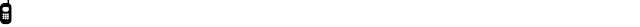 Denominazione/Ragione socialeDenominazione/Ragione socialeDenominazione/Ragione socialeDenominazione/Ragione socialeDenominazione/Ragione socialeDenominazione/Ragione socialeDenominazione/Ragione socialeDenominazione/Ragione socialeDenominazione/Ragione socialeDenominazione/Ragione socialeDenominazione/Ragione socialeDenominazione/Ragione socialeDenominazione/Ragione socialeDenominazione/Ragione socialeDenominazione/Ragione socialeDenominazione/Ragione socialeDenominazione/Ragione socialeDenominazione/Ragione socialeDenominazione/Ragione socialeSede legaleSede legaleSede legaleSede legaleSede legaleSede legaleSede legaleSede legaleSede legaleSede legaleSede legaleSede legaleSede legaleSede legaleSede legaleSede legaleSede legaleSede legaleSede legaleProvinciaProvinciaComuneComuneComuneComuneComuneIndirizzoIndirizzoIndirizzoIndirizzoIndirizzoIndirizzoIndirizzoIndirizzoIndirizzoCivicoCAPCAP Codice FiscaleComuneIndirizzo Codice FiscaleComuneIndirizzo Codice FiscaleComuneIndirizzo Codice FiscaleComuneIndirizzo Codice FiscaleComuneIndirizzo Codice FiscaleComuneIndirizzo Codice FiscaleComuneIndirizzo Codice FiscaleComuneIndirizzo Codice FiscaleComuneIndirizzo Codice FiscaleComuneIndirizzo Codice FiscaleComuneIndirizzoPartita IVAPartita IVAPartita IVAPartita IVAPartita IVAPartita IVAPartita IVAPartita IVATelefonoTelefonoTelefonoTelefonoTelefonoTelefonoMail Mail Mail Mail Mail Mail Mail Mail PECPECPECPECPECIscrizione al registro Imprese della Camera di CommercioIscrizione al registro Imprese della Camera di CommercioIscrizione al registro Imprese della Camera di CommercioIscrizione al registro Imprese della Camera di CommercioIscrizione al registro Imprese della Camera di CommercioIscrizione al registro Imprese della Camera di CommercioIscrizione al registro Imprese della Camera di CommercioIscrizione al registro Imprese della Camera di CommercioIscrizione al registro Imprese della Camera di CommercioIscrizione al registro Imprese della Camera di CommercioIscrizione al registro Imprese della Camera di CommercioIscrizione al registro Imprese della Camera di CommercioIscrizione al registro Imprese della Camera di CommercioProvinciaNumero iscrizioneNumero iscrizioneNumero iscrizioneNumero iscrizioneNumero iscrizioneDomiciliazione delle comunicazioni relative al procedimentoLe comunicazioni relative al procedimento dovranno essere inviate al seguente indirizzo PEC :relativamente all’avviso di “avvio del procedimento”relativamente all’avviso di “avvio del procedimento”relativamente all’avviso di “avvio del procedimento”NumeroDataOrgano riguardante il/i seguente/i immobile/i riguardante il/i seguente/i immobile/i riguardante il/i seguente/i immobile/i riguardante il/i seguente/i immobile/i riguardante il/i seguente/i immobile/i riguardante il/i seguente/i immobile/i riguardante il/i seguente/i immobile/i riguardante il/i seguente/i immobile/i riguardante il/i seguente/i immobile/i riguardante il/i seguente/i immobile/i riguardante il/i seguente/i immobile/iTipoTipoCodice catastaleCodice catastaleSezioneFoglioMappale n.SubalternoCategoriaAltroAltroProvinciaComuneComuneIndirizzoIndirizzoIndirizzoIndirizzoCivicoEventuali procedimenti edilizi in corsoEventuali procedimenti edilizi in corsoEventuali procedimenti edilizi in corsoProcedimento (Permesso di costruire, SCIA, etc.)Procedimento (Permesso di costruire, SCIA, etc.)ProtocolloDataTitolo intestatario (ad esempio proprietario, comproprietario, usufruttario, etc.)Contenuto del suggerimento/propostaDescrizione suggerimento/propostaLuogoDataIl dichiaranteElenco degli allegatiElenco degli allegatiElenco degli allegatiN. ulteriori intestatari del procedimentoN. ulteriori intestatari del procedimentoDocumentazione catastale (estratti con individuazione ambito oggetto di suggerimento - segnalazione)Documentazione catastale (estratti con individuazione ambito oggetto di suggerimento - segnalazione)Documentazione urbanistica (estratti degli elaborati interessanti l’ambito oggetto di suggerimento - segnalazione)Documentazione urbanistica (estratti degli elaborati interessanti l’ambito oggetto di suggerimento - segnalazione)Documentazione fotograficaDocumentazione fotograficaRelazione descrittivaRelazione descrittivaDocumentazione fotograficaDocumentazione fotograficaCopia documento di identità, in corso di validitàCopia documento di identità, in corso di validitàaltri allegati (specificare)Informativa sul trattamento dei dati personali(ai sensi del Regolamento Comunitario 27/04/2016, n. 2016/679 e del Decreto Legislativo 30/06/2003, n. 196)Informativa sul trattamento dei dati personali(ai sensi del Regolamento Comunitario 27/04/2016, n. 2016/679 e del Decreto Legislativo 30/06/2003, n. 196)dichiaro di aver preso visione dell'informativa relativa al trattamento dei dati personali pubblicata sul sito internet dell'Amministrazione destinataria, titolare del trattamento delle informazioni trasmesse all'atto della presentazione dell'istanza Il/La sottoscritto/a Il/La sottoscritto/a Il/La sottoscritto/a Il/La sottoscritto/a Il/La sottoscritto/a Il/La sottoscritto/a Il/La sottoscritto/a Il/La sottoscritto/a Il/La sottoscritto/a Il/La sottoscritto/a Il/La sottoscritto/a Il/La sottoscritto/a Il/La sottoscritto/a Il/La sottoscritto/a Il/La sottoscritto/a Il/La sottoscritto/a Il/La sottoscritto/a Il/La sottoscritto/a Il/La sottoscritto/aCognomeCognomeCognomeCognomeCognomeNomeNomeNomeNomeNomeNomeNomeCodice FiscaleCodice FiscaleCodice FiscaleCodice FiscaleCodice FiscaleCodice FiscaleCodice FiscaleData di nascitaData di nascitaData di nascita(M/F)(M/F)CittadinanzaCittadinanzaCittadinanzaCittadinanzaCittadinanzaCittadinanzaCittadinanzaLuogo di nascitaLuogo di nascitaLuogo di nascitaLuogo di nascitaLuogo di nascitaLuogo di nascitaProvinciaResidenzaResidenzaResidenzaResidenzaResidenzaResidenzaResidenzaResidenzaResidenzaResidenzaResidenzaResidenzaResidenzaResidenzaResidenzaResidenzaResidenzaResidenzaResidenzaProvinciaProvinciaComuneComuneComuneComuneComuneIndirizzoIndirizzoIndirizzoIndirizzoIndirizzoIndirizzoIndirizzoIndirizzoIndirizzoCivicoCAPCAPTelefonoTelefonoTelefonoCellulareCellulareCellulareCellulareCellulareMail Mail Mail Mail Mail Mail PECPECPECPECPECin qualità di (questa sessione deve essere compilata se il dichiarante non è una persona fisica)in qualità di (questa sessione deve essere compilata se il dichiarante non è una persona fisica)in qualità di (questa sessione deve essere compilata se il dichiarante non è una persona fisica)in qualità di (questa sessione deve essere compilata se il dichiarante non è una persona fisica)in qualità di (questa sessione deve essere compilata se il dichiarante non è una persona fisica)in qualità di (questa sessione deve essere compilata se il dichiarante non è una persona fisica)in qualità di (questa sessione deve essere compilata se il dichiarante non è una persona fisica)in qualità di (questa sessione deve essere compilata se il dichiarante non è una persona fisica)in qualità di (questa sessione deve essere compilata se il dichiarante non è una persona fisica)in qualità di (questa sessione deve essere compilata se il dichiarante non è una persona fisica)in qualità di (questa sessione deve essere compilata se il dichiarante non è una persona fisica)in qualità di (questa sessione deve essere compilata se il dichiarante non è una persona fisica)in qualità di (questa sessione deve essere compilata se il dichiarante non è una persona fisica)in qualità di (questa sessione deve essere compilata se il dichiarante non è una persona fisica)in qualità di (questa sessione deve essere compilata se il dichiarante non è una persona fisica)in qualità di (questa sessione deve essere compilata se il dichiarante non è una persona fisica)in qualità di (questa sessione deve essere compilata se il dichiarante non è una persona fisica)in qualità di (questa sessione deve essere compilata se il dichiarante non è una persona fisica)in qualità di (questa sessione deve essere compilata se il dichiarante non è una persona fisica)RuoloRuoloRuoloRuoloRuoloRuoloRuoloRuoloRuoloRuoloRuoloRuoloRuoloRuoloRuoloRuoloRuoloRuoloRuoloDenominazione/Ragione socialeDenominazione/Ragione socialeDenominazione/Ragione socialeDenominazione/Ragione socialeDenominazione/Ragione socialeDenominazione/Ragione socialeDenominazione/Ragione socialeDenominazione/Ragione socialeDenominazione/Ragione socialeDenominazione/Ragione socialeDenominazione/Ragione socialeDenominazione/Ragione socialeDenominazione/Ragione socialeDenominazione/Ragione socialeDenominazione/Ragione socialeDenominazione/Ragione socialeDenominazione/Ragione socialeDenominazione/Ragione socialeDenominazione/Ragione socialeSede legaleSede legaleSede legaleSede legaleSede legaleSede legaleSede legaleSede legaleSede legaleSede legaleSede legaleSede legaleSede legaleSede legaleSede legaleSede legaleSede legaleSede legaleSede legaleProvinciaProvinciaComuneComuneComuneComuneComuneIndirizzoIndirizzoIndirizzoIndirizzoIndirizzoIndirizzoIndirizzoIndirizzoIndirizzoCivicoCAPCAP Codice FiscaleComuneIndirizzo Codice FiscaleComuneIndirizzo Codice FiscaleComuneIndirizzo Codice FiscaleComuneIndirizzo Codice FiscaleComuneIndirizzo Codice FiscaleComuneIndirizzo Codice FiscaleComuneIndirizzo Codice FiscaleComuneIndirizzo Codice FiscaleComuneIndirizzo Codice FiscaleComuneIndirizzo Codice FiscaleComuneIndirizzoPartita IVAPartita IVAPartita IVAPartita IVAPartita IVAPartita IVAPartita IVAPartita IVATelefonoTelefonoTelefonoTelefonoTelefonoTelefonoMail Mail Mail Mail Mail Mail Mail Mail PECPECPECPECPECIscrizione al registro Imprese della Camera di CommercioIscrizione al registro Imprese della Camera di CommercioIscrizione al registro Imprese della Camera di CommercioIscrizione al registro Imprese della Camera di CommercioIscrizione al registro Imprese della Camera di CommercioIscrizione al registro Imprese della Camera di CommercioIscrizione al registro Imprese della Camera di CommercioIscrizione al registro Imprese della Camera di CommercioIscrizione al registro Imprese della Camera di CommercioIscrizione al registro Imprese della Camera di CommercioIscrizione al registro Imprese della Camera di CommercioIscrizione al registro Imprese della Camera di CommercioIscrizione al registro Imprese della Camera di CommercioProvinciaNumero iscrizioneNumero iscrizioneNumero iscrizioneNumero iscrizioneNumero iscrizioneRelativamente all’avviso di avvio del procedimentoRelativamente all’avviso di avvio del procedimentoRelativamente all’avviso di avvio del procedimentoNumeroDataOrgano riguardante i seguenti immobili riguardante i seguenti immobili riguardante i seguenti immobili riguardante i seguenti immobili riguardante i seguenti immobili riguardante i seguenti immobili riguardante i seguenti immobili riguardante i seguenti immobili riguardante i seguenti immobili riguardante i seguenti immobili riguardante i seguenti immobiliTipoTipoCodice catastaleCodice catastaleSezioneFoglioMappale n.SubalternoCategoriaProvinciaComuneComuneIndirizzoIndirizzoIndirizzoIndirizzoCivicoTitolo intestatario (ad esempio proprietario, comproprietario, usufruttario, etc.)Elenco degli allegatiElenco degli allegatiCopia documento di identità, in corso di validitàInformativa sul trattamento dei dati personali(ai sensi del Regolamento Comunitario 27/04/2016, n. 2016/679 e del Decreto Legislativo 30/06/2003, n. 196)Informativa sul trattamento dei dati personali(ai sensi del Regolamento Comunitario 27/04/2016, n. 2016/679 e del Decreto Legislativo 30/06/2003, n. 196)dichiaro di aver preso visione dell'informativa relativa al trattamento dei dati personali pubblicata sul sito internet dell'Amministrazione destinataria, titolare del trattamento delle informazioni trasmesse all'atto della presentazione dell'istanzaLuogoDataIl dichiarante